Publicado en Palma de Mallorca el 01/12/2022 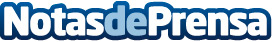 OK Mobility Group prevé cerrar el ejercicio 2022 con más de 90 millones de euros de EBITDALa compañía protagoniza un fuerte crecimiento de sus servicios de movilidad, con un incremento de más del 100%. El 30% de los servicios de movilidad que OK Mobility factura provienen de fuera de EspañaDatos de contacto:Dpto. Comunicación OK MobilityExt. 1145971 430 590Nota de prensa publicada en: https://www.notasdeprensa.es/ok-mobility-group-preve-cerrar-el-ejercicio Categorias: Internacional Nacional Finanzas Madrid Recursos humanos http://www.notasdeprensa.es